「公用天然氣事業供氣營業執照換發」之審查作業程序（一）法源依據：「天然氣事業法」第十一條第二項：前項執照所載事項變更者，公用天然氣事業應自變更之日起十五日內，檢具相關文件，報經直轄市、縣（市）主管機關轉請中央主管機關辦理換發供氣營業執照。（二）審查方式（三）處分態樣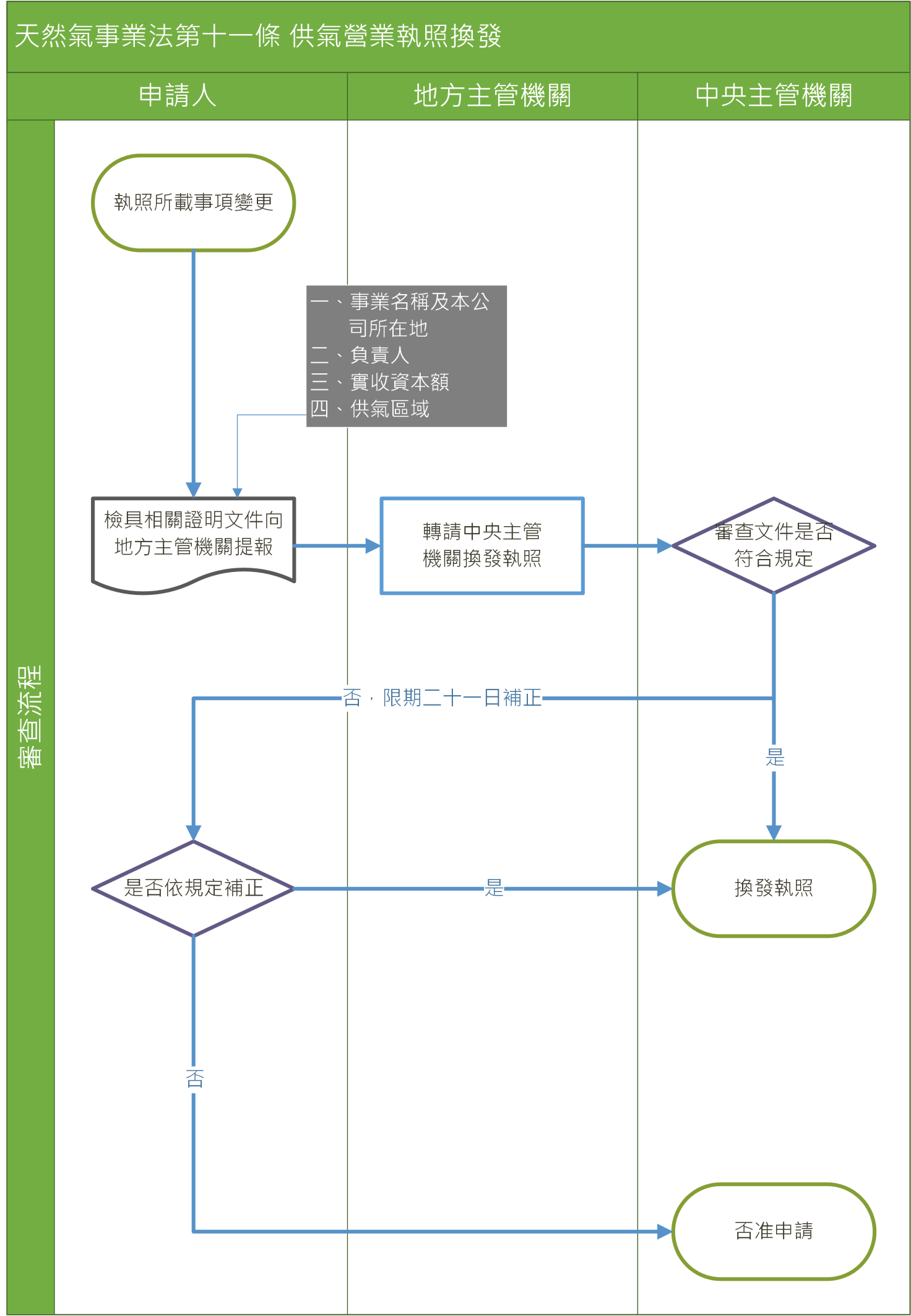 程序公用天然氣事業檢具相關文件，經直轄市、縣（市）主管機關轉報中央主管機關。文件內容下列事項變更證明文件：事業名稱及本公司所在地。負責人。實收資本額。供氣區域。檢還補正下列情形應限期於能源局發文日起二十一日內補正：申請文件有欠缺者。文件內容無法說明其符合法規要求者。否准申請經限期補正，逾期未依規定補正者，否准其申請。換發執照申請文件符合規定者，予以換發執照。 